 Asignatura: Música    Curso: 8° años básicos      Fecha: Semana del 11 al 08 de mayo 2020Introducción: Estimada estudiante esta semana te invito a trabajar en una guía donde podrás reconocer sentimientos, sensaciones e intercambiar opiniones con tus padres sobre esta música.- El año pasado trabajamos las sensaciones y emociones que causa el escuchar la música por medio de distintos dibujos.  Hoy podrás recordar y comparar las obras ya conocidas, pero también a uno de los grandes compositores del mundo.  Johann Strauss II. Recuerda que esta música ha sido utilizada en varias películas infantiles.-Para desarrollar la guía, necesitas leer y escuchar algunas obras, pero primero te invito a recordar una de nuestras clases del año pasado https://www.youtube.com/watch?v=SFY7NleIYZQ -La guía se desarrolla en el cuaderno de la asignatura el cual deberás presentar a vuelta de clases, no olvides escribir el objetivo de la clase y la fecha.- A continuación, te dejo una ficha personal y una biografía resumida, si consideras buscar más información lo puedes hacer. Dispondrás de un solucionario, el cual debes utilizar para comparar tus respuestas cuando finalices el desarrollo de tu guía. A continuación, te invito a escuchar algunas de sus obras https://www.youtube.com/watch?v=u6GvHUHBtAU https://www.youtube.com/watch?v=f91F2RKO7fQPuedes  enviar  el archivo escaneado o una foto de lo realizado al siguiente correo  de la profesora de asignatura.  liliana.muñoz@colegio-republicaargentina.cl OA 01 Reconocer sentimientos, sensaciones e ideas al escuchar manifestaciones y obras musicales de Chile y el mundo, presentes en la tradición oral, escrita y popular, manifestándolos a través de medios verbales, visuales, sonoros y corporales.OA 07 Apreciar el rol de la música en la sociedad a partir del repertorio trabajado, respetando la diversidad y riqueza de los contextos socioculturales.Contenido: Música de diferentes lugares y tiempos.Ficha personalFicha personalNombre de nacimientoJohann Strauss IINacimiento25 de octubre  de 1825Fallecimiento3 de junio de 1899  (73 años)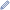 Causa de fallecimientoNeumonía NacionalidadAustrohúngaraReligióncatolicismoEsposa Henrietta Treffz fue su primera esposaPadreJohann Strauss IOcupaciónCompositor, violinistaAños activoDesde 1844GénerosÓpera, música clásica, opereta, música popular y música instrumentalinstrumentosViolín y pianoObras destacadasEl barón gitano - El murciélago - Danubio azul   BIOGRAFÍA RESUMIDA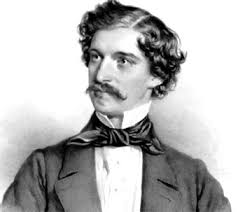                        Johann Strauss II Compositor, violinista y director de orquesta austriaco. Conocido como «el rey del vals», Johann Strauss II o segundo (así llamado para diferenciarlo de su padre, el también compositor Johann Strauss) formó parte de la dinastía de músicos que convirtió esta modalidad de baile en un símbolo de Viena.Niño prodigio, compuso su primer vals cuando sólo tenía seis años. No obstante, su dedicación a la música encontró la firme oposición de su progenitor, que quería que fuese comerciante. Sin embargo, gracias al apoyo de la madre, pudo tomar lecciones de violín y composición en secreto y dedicarse a la música. El Danubio azul es considerada como la más importante de las 498 composiciones de danza compuestas por el "rey del vals". Consiste en una introducción (44 compases) del vals propiamente dicho, dividido en cinco partes, algunas de las cuales va precedida de una "entrada" para terminar en una extensa "coda" de 148 compases. Allí se afirma el carácter decididamente rítmico de la melodía, orientada directamente, incluso con su variedad de acentos y de movimientos, a los fines de la danza. Bajo este aspecto, la obra constituye un verdadero modelo en su género. En el bello Danubio azul (tal es su título original en alemán) pudo escucharse por primera vez en 1867, pero no tal como hoy lo conocemos, sino en una versión coral.La orquestal, desde el mismo momento de su estreno (1890), tuvo una acogida triunfal que no ha remitido con el tiempo.